Информация о необходимости (отсутствии необходимости) прохождения поступающими обязательного предварительного медицинского осмотра (обследования)В соответствии с разделом VI п. 43 ч. 9 «Правил приема в ФГБОУ ВО «Уральский государственный университет путей сообщения» на обучение по образовательным программам высшего образования – программам бакалавриата, программам специалитета, программам магистратуры»:«43. При подаче заявления о приеме поступающий представляет:…9) документ, подтверждающий прохождение предварительного медицинского осмотра (обследования) – для лиц, поступающих на обучение по специальностям и направлениям подготовки, указанным в приложении 8;»Переченьспециальностей и направлений подготовки УрГУПС, при приеме на обучение по которым поступающие проходят обязательные предварительные медицинские осмотры (обследования)ЧИПС УрГУПСтелефон приемной комиссии (351) 219-07-07, 219-07-71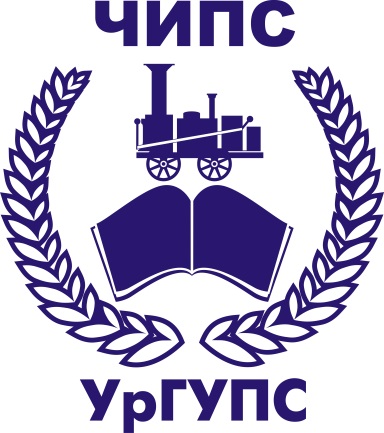 КодспециальностиСпециальность23.05.03Подвижной состав железных дорог23.05.04Эксплуатация железных дорог23.05.05Системы обеспечения движения поездов23.05.06Строительство железных дорог, мостов и транспортных тоннелей